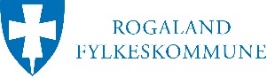 OPPGAVER OG VURDERINGSKRITERIER TIL FAGPRØVENI PORTØRFAGETVURDERINGSKRITERIERPLANLEGGINGog begrunnelserArbeidsoppgaver med konkretiseringNotater jfr vurderingskriterier s.2Notater jfr vurderingskriterier s.2Notater jfr vurderingskriterier s.2Notater jfr vurderingskriterier s.2PLANLEGGINGog begrunnelserArbeidsoppgaver med konkretiseringIkke beståttBeståttBestått meget godtKommentarerPLANLEGGINGog begrunnelserKompetansemål og prosedyrer.Viktige kompetansemålHMS og hygiene.KommunikasjonPlanleggingTaushetspliktPLANLEGGINGog begrunnelserKompetansemål og prosedyrer.Viktige kompetansemålHMS og hygiene.KommunikasjonPlanleggingTaushetspliktPLANLEGGINGog begrunnelserKompetansemål og prosedyrer.Viktige kompetansemålHMS og hygiene.KommunikasjonPlanleggingTaushetspliktPLANLEGGINGog begrunnelserKompetansemål og prosedyrer.Viktige kompetansemålHMS og hygiene.KommunikasjonPlanleggingTaushetspliktPLANLEGGINGog begrunnelserKompetansemål og prosedyrer.Viktige kompetansemålHMS og hygiene.KommunikasjonPlanleggingTaushetspliktPLANLEGGINGog begrunnelserKompetansemål og prosedyrer.Viktige kompetansemålHMS og hygiene.KommunikasjonPlanleggingTaushetspliktGJENNOMFØRINGav eget faglig arbeidArbeidsoppgaver med konkretiseringNotater jfr vurderingskriterier s.2Notater jfr vurderingskriterier s.2Notater jfr vurderingskriterier s.2Notater jfr vurderingskriterier s.2GJENNOMFØRINGav eget faglig arbeidArbeidsoppgaver med konkretiseringIkke beståttBeståttBestått meget godtKommentarerGJENNOMFØRINGav eget faglig arbeidKompetansemålViktige kompetansemålHMSLivreddende tiltakRapporteringKommunikasjonTaushetspliktTidsbrukArbeidsmiljøUtførelse av planGJENNOMFØRINGav eget faglig arbeidKompetansemålViktige kompetansemålHMSLivreddende tiltakRapporteringKommunikasjonTaushetspliktTidsbrukArbeidsmiljøUtførelse av planGJENNOMFØRINGav eget faglig arbeidKompetansemålViktige kompetansemålHMSLivreddende tiltakRapporteringKommunikasjonTaushetspliktTidsbrukArbeidsmiljøUtførelse av planGJENNOMFØRINGav eget faglig arbeidKompetansemålViktige kompetansemålHMSLivreddende tiltakRapporteringKommunikasjonTaushetspliktTidsbrukArbeidsmiljøUtførelse av planGJENNOMFØRINGav eget faglig arbeidKompetansemålViktige kompetansemålHMSLivreddende tiltakRapporteringKommunikasjonTaushetspliktTidsbrukArbeidsmiljøUtførelse av planGJENNOMFØRINGav eget faglig arbeidKompetansemålViktige kompetansemålHMSLivreddende tiltakRapporteringKommunikasjonTaushetspliktTidsbrukArbeidsmiljøUtførelse av planGJENNOMFØRINGav eget faglig arbeidKompetansemålViktige kompetansemålHMSLivreddende tiltakRapporteringKommunikasjonTaushetspliktTidsbrukArbeidsmiljøUtførelse av planGJENNOMFØRINGav eget faglig arbeidKompetansemålViktige kompetansemålHMSLivreddende tiltakRapporteringKommunikasjonTaushetspliktTidsbrukArbeidsmiljøUtførelse av planGJENNOMFØRINGav eget faglig arbeidKompetansemålViktige kompetansemålHMSLivreddende tiltakRapporteringKommunikasjonTaushetspliktTidsbrukArbeidsmiljøUtførelse av planGJENNOMFØRINGav eget faglig arbeidKompetansemålViktige kompetansemålHMSLivreddende tiltakRapporteringKommunikasjonTaushetspliktTidsbrukArbeidsmiljøUtførelse av planVURDERINGav eget faglig arbeidArbeidsoppgaver med konkretiseringNotater jfr vurderingskriterier s.2Notater jfr vurderingskriterier s.2Notater jfr vurderingskriterier s.2Notater jfr vurderingskriterier s.2VURDERINGav eget faglig arbeidArbeidsoppgaver med konkretiseringIkke beståttBeståttBestått meget godtKommentarerVURDERINGav eget faglig arbeidPlanlegging og gjennomføringRefleksjonRefleksjonnotatHMSEgenvurderingKommunikasjonTaushetspliktVURDERINGav eget faglig arbeidPlanlegging og gjennomføringRefleksjonRefleksjonnotatHMSEgenvurderingKommunikasjonTaushetspliktVURDERINGav eget faglig arbeidPlanlegging og gjennomføringRefleksjonRefleksjonnotatHMSEgenvurderingKommunikasjonTaushetspliktVURDERINGav eget faglig arbeidPlanlegging og gjennomføringRefleksjonRefleksjonnotatHMSEgenvurderingKommunikasjonTaushetspliktVURDERINGav eget faglig arbeidPlanlegging og gjennomføringRefleksjonRefleksjonnotatHMSEgenvurderingKommunikasjonTaushetspliktVURDERINGav eget faglig arbeidPlanlegging og gjennomføringRefleksjonRefleksjonnotatHMSEgenvurderingKommunikasjonTaushetspliktVURDERINGav eget faglig arbeidPlanlegging og gjennomføringRefleksjonRefleksjonnotatHMSEgenvurderingKommunikasjonTaushetspliktDOKUMENTASJON av eget faglig arbeidArbeidsoppgaver med konkretiseringNotater jfr vurderingskriterier s.2Notater jfr vurderingskriterier s.2Notater jfr vurderingskriterier s.2Notater jfr vurderingskriterier s.2DOKUMENTASJON av eget faglig arbeidArbeidsoppgaver med konkretiseringIkke beståttBeståttBestått meget godtKommentarerDOKUMENTASJON av eget faglig arbeidDokumentasjonHMSPlanleggingGjennomføringDokumentasjonTaushetspliktDOKUMENTASJON av eget faglig arbeidDokumentasjonHMSPlanleggingGjennomføringDokumentasjonTaushetspliktDOKUMENTASJON av eget faglig arbeidDokumentasjonHMSPlanleggingGjennomføringDokumentasjonTaushetspliktDOKUMENTASJON av eget faglig arbeidDokumentasjonHMSPlanleggingGjennomføringDokumentasjonTaushetspliktDOKUMENTASJON av eget faglig arbeidDokumentasjonHMSPlanleggingGjennomføringDokumentasjonTaushetspliktDOKUMENTASJON av eget faglig arbeidDokumentasjonHMSPlanleggingGjennomføringDokumentasjonTaushetspliktPLANLEGGINGog begrunnelserVurderingskriterierVurderingskriterierVurderingskriterierPLANLEGGINGog begrunnelserIkke beståttBeståttBestått meget godtPLANLEGGINGog begrunnelserLiten eller ingen kjennskap til kompetansemål og prosedyrer.Brudd på̊ viktige kompetansemål.Brudd på̊ HMS, hygiene prosedyrerManglende evne til å kommunisere med pasienter, pårørende og samarbeidspartnere. Manglende evne til å innhente informasjonLite eller mangelfull plan / forberedelseKritiske brudd på taushetspliktBeskriver og forklarer kompetansemål og prosedyrer. Planlegger i henhold til detteBeskriver viktige kompetansemål.Gjør rede for gjeldende HMS og hygiene prosedyrerKommuniserer og kan gjøre seg forstått av pasienter, pårørende og samarbeidspartnere. Gode evner til å innhente informasjonViser plan og forberedelseOverholder taushetspliktenBeskriver, forklarer og har meget god forståelse for kompetansemål og prosedyrer. Planlegger i henhold til dette, og beskriver relevante tanker og meninger om eget arbeid.Beskriver og viser forståelse for viktige kompetansemålBeskriver og viser forståelse og fordypning for HMS og hygiene prosedyrerKommuniserer meget godt, med pasienter, pårørende og samarbeidspartnere. Beskriver relevante og kritiske tanker og meninger.Har plan og forberedelse, viser forståelse av viktigheten med planlegging.Overholder og viser forståelse for taushetsplikt, og kan reflektere over det.GJENNOMFØRINGav eget faglig arbeidVurderingskriterierVurderingskriterierVurderingskriterierGJENNOMFØRINGav eget faglig arbeidIkke beståttBeståttBestått meget godtGJENNOMFØRINGav eget faglig arbeidLiten eller ingen kjennskap til kompetansemål og prosedyrer.Brudd på viktige kompetansemålBrudd på̊ HMS, hygiene og bruk av utstyrManglende livreddende tiltak. Ufullstendig pasientundersøkelseMangelfull muntlig rapport ved overlevering.Manglende evne til å kommunisere med pasienter, pårørende og samarbeidspartnere. Manglende evne til å innhente informasjonKritisk brudd på̊ taushetspliktFeil tidsbrukBidrar til dårlig arbeidsmiljøIkke samsvar mellom planleggingsdel og gjennomføringsdelGjennomfører og forklarer kompetansemål og prosedyrer. Utfører i henhold til planleggingUtfører viktige kompetansemål som planlagtKan gjøre rede for gjeldende HMS og hygiene prosedyrer. Korrekt bruk av utstyr, renhold av utstyr.Strukturert pasientundersøkelse. Gjør livreddende tiltakRelevant muntlig rapport avgitt ved overlevering.Kommuniserer og kan gjøre seg forstått av pasienter, pårørende og samarbeidspartnere. Gode evner til å innhente informasjonOverholder taushetspliktenRett tidsbruk, i henhold til prosedyrer og kompetansemålBidrar til godt arbeidsmiljøGodt samsvar mellom planleggingsdel og gjennomføringsdelViser praktiske kunnskaper og forståelse om kompetansemål, prosedyrer. Viser en rød tråd mellom teori og praksisUtfører og viser forståelse og faglig fordypning for viktige kompetansemålGjennomfører HMS og hygiene prosedyrer korrekt. Korrekt bruk og kjennskap til utstyrs funksjoner, begrensninger, rengjøring og plassering.Viser strukturert og effektiv pasientundersøkelse, i henhold til kompetansemål og gjeldende prosedyrerRelevant og strukturert muntlig rapport ved overlevering.Evner til selvstendig kommunikasjon og samarbeid med pasienter kollegaer og eksterne samarbeidspartnere. Selvstendig bruk av korrekt kommunikasjonskanaler. Evner til å gi og ta imot konstruktiv kritikk. Viser god omsorg og empatiske evner ved å kommunisere på en målrettet måte med både pasienter og pårørendeOverholder og viser forståelse for taushetsplikt, og kan reflektere over det.Effektiv tidsbruk og viser leder egenskaperBevissthet om det å være rollemodell og bidrar til et godt arbeidsmiljø.Meget godt samsvar mellom planlegging og gjennomføring.VURDERINGav eget faglig arbeidVurderingskriterierVurderingskriterierVurderingskriterierVURDERINGav eget faglig arbeidIkke beståttBeståttBestått meget godtVURDERINGav eget faglig arbeidSvært mangelfull planleggings‐ og gjennomføringsdelLiten \ ingen refleksjon over eget arbeidIkke levert refleksjonsnotatManglende refleksjon over tidsbruk, HMS og hygieneManglende sammenheng mellom eget arbeid, egen vurdering og fagprøvenemds oppfatning\ vurderingViser manglende evne til å kommunisere med pasienter, pårørende og samarbeidspartnere manglende evne til å innhente informasjonKritisk brudd på taushetsplikt.God planlegging og gjennomføringsdel, kunne begrunne valg.Viser evne til evaluering av eget arbeid.Levert refleksjonsnotat, viser egne tanker og meningerEvner til å vurdere tidsbruk, HMS og hygieneSammenheng mellom eget arbeid, egenvurdering og fagprøvenemds oppfatning\vurderingForstår og kan gjøre seg forstått, med kollegaer, pasienter, pårørende og samarbeidspartnere.Kan vurdere egne kommunikasjons-ferdigheterOverholder taushetsplikten.Viser forståelse mellom teori og praksis, og kunne begrunne valg fagligViser evne til refleksjon (egne tanker og meininger) og drøfting av eget arbeidLevert refleksjonsnotat, viser egne tanker og meninger, viser bevissthet og er kritisk til egen fagutøvelseEvner til å reflektere og være kritisk over egen tidsbruk, HMS og hygiene.Sammenheng mellom eget arbeid, egenvurdering og fagprøvenemds oppfatning\ vurderingViser evne til bruk av rett kommunikasjonskanaler Kan vurdere egne kommunikasjonsferdigheter Evne til å gi å ta imot konstruktiv kritikkOverholder og viser forståelse for taushetsplikt, og kan reflektere over det.DOKUMENTASJONav eget faglig arbeidVurderingskriterierVurderingskriterierVurderingskriterierDOKUMENTASJONav eget faglig arbeidIkke beståttBeståttBestått meget godtDOKUMENTASJONav eget faglig arbeidIkke levert dokumentasjonManglende HMS kunnskapManglende plan i arbeidet og gjennomføring av planManglende/ingen sammenheng mellom gjennomføringsdel og egenvurderingsdel.Mangelfull dokumentasjonKritisk brudd på taushetsplikt.Viser kompetanse om dokumentasjon i tråd med kompetansemålHMS kunnskaperPlanlagt arbeid, og gjennomføring av planSammenheng mellom gjennomføringsdel og egenvurderingsdel.Gir relevant rapport, muntlig og skriftligOverholder taushetsplikten.Utfyllende notat om egne tanker og meninger (refleksjon)HMS kunnskaper, og viser forståelse for HMS gjennom hele fagprøven.Planlagt arbeid og gjennomføring av plan, samt evne til rask omstilling.Sammenheng og egen refleksjon mellom gjennomføringsdel og egenvurderingsdel.Gir relevant rapport muntlig og skriftlig, viser forståelse for viktigheten for kort å relevant rapport.Overholder og viser forståelse for taushetsplikt, og kan reflektere over det.